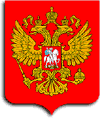 ПРАВИТЕЛЬСТВО РОССИЙСКОЙ ФЕДЕРАЦИИ ПОСТАНОВЛЕНИЕ 
от 4 сентября 2003 г. N 547 О ПОДГОТОВКЕ НАСЕЛЕНИЯ В ОБЛАСТИ ЗАЩИТЫ ОТ ЧРЕЗВЫЧАЙНЫХ СИТУАЦИЙ ПРИРОДНОГО И ТЕХНОГЕННОГО ХАРАКТЕРА (в ред. Постановлений Правительства РФ от 01.02.2005 N 49, от 15.06.2009 N 481, от 08.09.2010 N 702) 
    В соответствии с Федеральным законом "О защите населения и территорий от чрезвычайных ситуаций природного и техногенного характера" и в целях совершенствования подготовки населения в области защиты от чрезвычайных ситуаций природного и техногенного характера Правительство Российской Федерации постановляет: 
    1. Утвердить прилагаемое Положение о подготовке населения в области защиты от чрезвычайных ситуаций природного и техногенного характера. 
    2. Установить, что подготовка населения в области защиты от чрезвычайных ситуаций природного и техногенного характера (далее именуются - чрезвычайные ситуации) организуется в рамках единой системы подготовки населения в области гражданской обороны и защиты населения от чрезвычайных ситуаций и осуществляется по соответствующим группам в организациях (в том числе в образовательных учреждениях), а также по месту жительства. 
    3. Методическое руководство, координацию и контроль за подготовкой населения в области защиты от чрезвычайных ситуаций возложить на Министерство Российской Федерации по делам гражданской обороны, чрезвычайным ситуациям и ликвидации последствий стихийных бедствий. 
    4. Министерству образования и науки Российской Федерации с участием Министерства Российской Федерации по делам гражданской обороны, чрезвычайным ситуациям и ликвидации последствий стихийных бедствий при разработке федеральных государственных образовательных стандартов и примерных основных образовательных программ предусматривать обязательный минимум подготовки лиц, обучающихся в общеобразовательных учреждениях и учреждениях начального, среднего и высшего профессионального образования, в области защиты от чрезвычайных ситуаций. 
    (в ред. Постановлений Правительства РФ от 01.02.2005 N 49, от 15.06.2009 N 481)
    5. Федеральному агентству по печати и массовым коммуникациям, Министерству Российской Федерации по делам гражданской обороны, чрезвычайным ситуациям и ликвидации последствий стихийных бедствий и другим федеральным органам исполнительной власти, органам исполнительной власти субъектов Российской Федерации и органам местного самоуправления обеспечивать пропаганду знаний в области защиты населения от чрезвычайных ситуаций, в том числе с использованием средств массовой информации. 
    (в ред. Постановления Правительства РФ от 01.02.2005 N 49)
    6. Признать утратившим силу постановление Правительства Российской Федерации от 24 июля 1995 г. N 738 "О порядке подготовки населения в области защиты от чрезвычайных ситуаций" (Собрание законодательства Российской Федерации, 1995, N 31, ст. 3128). 
 Председатель Правительства 
Российской Федерации 
М.КАСЬЯНОВ УТВЕРЖДЕНО 
Постановлением Правительства 
Российской Федерации 
от 4 сентября 2003 г. 
N 547 ПОЛОЖЕНИЕ 
О ПОДГОТОВКЕ НАСЕЛЕНИЯ В ОБЛАСТИ ЗАЩИТЫ ОТ ЧРЕЗВЫЧАЙНЫХ СИТУАЦИЙ ПРИРОДНОГО И ТЕХНОГЕННОГО ХАРАКТЕРА (в ред. Постановлений Правительства РФ от 01.02.2005 N 49, от 15.06.2009 N 481, от 08.09.2010 N 702) 
    1. Настоящее Положение определяет группы населения, проходящие обязательную подготовку в области защиты от чрезвычайных ситуаций природного и техногенного характера (далее именуются - чрезвычайные ситуации), а также основные задачи и формы обучения населения действиям в чрезвычайных ситуациях. 
    2. Подготовку в области защиты от чрезвычайных ситуаций проходят: 
    а) лица, занятые в сфере производства и обслуживания, не включенные в состав органов управления единой государственной системы предупреждения и ликвидации чрезвычайных ситуаций (далее именуются - работающее население); 
    б) лица, не занятые в сфере производства и обслуживания (далее именуются - неработающее население); 
    в) лица, обучающиеся в общеобразовательных учреждениях и учреждениях начального, среднего и высшего профессионального образования (далее именуются - обучающиеся); 
    г) руководители органов государственной власти, органов местного самоуправления и организаций; 
    д) работники федеральных органов исполнительной власти, органов исполнительной власти субъектов Российской Федерации, органов местного самоуправления и организаций, специально уполномоченные решать задачи по предупреждению и ликвидации чрезвычайных ситуаций и включенные в состав органов управления единой государственной системы предупреждения и ликвидации чрезвычайных ситуаций (далее именуются - уполномоченные работники); 
    е) председатели комиссий по чрезвычайным ситуациям федеральных органов исполнительной власти, органов исполнительной власти субъектов Российской Федерации, органов местного самоуправления и организаций (далее именуются - председатели комиссий по чрезвычайным ситуациям). 
    3. Основными задачами при подготовке населения в области защиты от чрезвычайных ситуаций являются: 
    а) обучение населения правилам поведения, основным способам защиты и действиям в чрезвычайных ситуациях, приемам оказания первой медицинской помощи пострадавшим, правилам пользования средствами индивидуальной и коллективной защиты; 
    б) выработка у руководителей органов государственной власти, органов местного самоуправления и организаций навыков управления силами и средствами, входящими в состав единой государственной системы предупреждения и ликвидации чрезвычайных ситуаций; 
    в) совершенствование практических навыков руководителей органов государственной власти, органов местного самоуправления и организаций, а также председателей комиссий по чрезвычайным ситуациям в организации и проведении мероприятий по предупреждению чрезвычайных ситуаций и ликвидации их последствий; 
    г) практическое усвоение уполномоченными работниками в ходе учений и тренировок порядка действий при различных режимах функционирования единой государственной системы предупреждения и ликвидации чрезвычайных ситуаций, а также при проведении аварийно-спасательных и других неотложных работ; 
    4. Подготовка в области защиты от чрезвычайных ситуаций предусматривает: 
    а) для работающего населения - проведение занятий по месту работы согласно рекомендуемым программам и самостоятельное изучение порядка действий в чрезвычайных ситуациях с последующим закреплением полученных знаний и навыков на учениях и тренировках; 
    б) для неработающего населения - проведение бесед, лекций, просмотр учебных фильмов, привлечение на учения и тренировки по месту жительства, а также самостоятельное изучение пособий, памяток, листовок и буклетов, прослушивание радиопередач и просмотр телепрограмм по вопросам защиты от чрезвычайных ситуаций; 
    в) для обучающихся - проведение занятий в учебное время по соответствующим программам в рамках курса "Основы безопасности жизнедеятельности" и дисциплины "Безопасность жизнедеятельности", утверждаемым Министерством образования и науки Российской Федерации по согласованию с Министерством Российской Федерации по делам гражданской обороны, чрезвычайным ситуациям и ликвидации последствий стихийных бедствий; 
    (в ред. Постановления Правительства РФ от 01.02.2005 N 49)
    г) для руководителей органов государственной власти - повышение квалификации в Российской академии государственной службы при Президенте Российской Федерации, проведение самостоятельной работы с нормативными документами по вопросам организации и осуществления мероприятий по защите от чрезвычайных ситуаций, участие в ежегодных сборах, учениях и тренировках, проводимых по планам Правительства Российской Федерации, федеральных органов исполнительной власти и органов исполнительной власти субъектов Российской Федерации; 
    д) для председателей комиссий по чрезвычайным ситуациям, руководителей органов местного самоуправления и организаций, уполномоченных работников - повышение квалификации не реже одного раза в 5 лет, проведение самостоятельной работы, а также участие в сборах, учениях и тренировках. 
    5. Для лиц, впервые назначенных на должность, связанную с выполнением обязанностей в области защиты от чрезвычайных ситуаций, переподготовка или повышение квалификации в течение первого года работы является обязательной. Повышение квалификации может осуществляться по очной и очно-заочной формам обучения, в том числе с использованием дистанционных образовательных технологий. 
    6. Повышение квалификации в области защиты от чрезвычайных ситуаций проходят: 
    а) председатели комиссий по чрезвычайным ситуациям федеральных органов исполнительной власти, органов исполнительной власти субъектов Российской Федерации и организаций - в Академии гражданской защиты Министерства Российской Федерации по делам гражданской обороны, чрезвычайным ситуациям и ликвидации последствий стихийных бедствий; 
    б) руководители и председатели комиссий по чрезвычайным ситуациям органов местного самоуправления и организаций - в учебно-методических центрах по гражданской обороне и чрезвычайным ситуациям субъектов Российской Федерации; 
    в) уполномоченные работники - в учебных заведениях Министерства Российской Федерации по делам гражданской обороны, чрезвычайным ситуациям и ликвидации последствий стихийных бедствий, учреждениях повышения квалификации федеральных органов исполнительной власти и организаций, учебно-методических центрах по гражданской обороне и чрезвычайным ситуациям субъектов Российской Федерации и на курсах гражданской обороны муниципальных образований. 
    Повышение квалификации преподавателей дисциплины "Безопасность жизнедеятельности" и преподавателей - организаторов курса "Основы безопасности жизнедеятельности" по вопросам защиты в чрезвычайных ситуациях осуществляется в учебных заведениях Министерства Российской Федерации по делам гражданской обороны, чрезвычайным ситуациям и ликвидации последствий стихийных бедствий, учреждениях повышения квалификации Министерства образования и науки Российской Федерации и других федеральных органов исполнительной власти, являющихся учредителями образовательных учреждений, учебно-методических центрах по гражданской обороне и чрезвычайным ситуациям субъектов Российской Федерации. 
    (в ред. Постановлений Правительства РФ от 01.02.2005 N 49, от 08.09.2010 N 702)
    7. Совершенствование знаний, умений и навыков населения в области защиты от чрезвычайных ситуаций осуществляется в ходе проведения командно-штабных, тактико-специальных и комплексных учений и тренировок. 
    8. Командно-штабные учения продолжительностью до 3 суток проводятся в федеральных органах исполнительной власти и в органах исполнительной власти субъектов Российской Федерации 1 раз в 2 года, в органах местного самоуправления - 1 раз в 3 года. Командно-штабные учения или штабные тренировки в организациях проводятся 1 раз в год продолжительностью до 1 суток. 
    К проведению командно-штабных учений в федеральных органах исполнительной власти, органах исполнительной власти субъектов Российской Федерации и органах местного самоуправления могут в установленном порядке привлекаться оперативные группы военных округов, гарнизонов, соединений и воинских частей Вооруженных Сил Российской Федерации, внутренних войск Министерства внутренних дел Российской Федерации и органов внутренних дел Российской Федерации, а также по согласованию с органами исполнительной власти субъектов Российской Федерации и органами местного самоуправления - силы и средства единой государственной системы предупреждения и ликвидации чрезвычайных ситуаций. 
    9. Тактико-специальные учения продолжительностью до 8 часов проводятся с участием аварийно-спасательных служб и аварийно-спасательных формирований (далее именуются - формирования) организаций 1 раз в 3 года, а с участием формирований постоянной готовности - 1 раз в год. 
    10. Комплексные учения продолжительностью до 2 суток проводятся 1 раз в 3 года в муниципальных образованиях и организациях, имеющих опасные производственные объекты, а также в лечебно-профилактических учреждениях, имеющих более 600 коек. В других организациях 1 раз в 3 года проводятся тренировки продолжительностью до 8 часов. 
    11. Тренировки в общеобразовательных учреждениях и учреждениях начального, среднего и высшего профессионального образования проводятся ежегодно. 
    12. Лица, привлекаемые на учения и тренировки в области защиты от чрезвычайных ситуаций, должны быть проинформированы о возможном риске при их проведении. 
    13. Министерство Российской Федерации по делам гражданской обороны, чрезвычайным ситуациям и ликвидации последствий стихийных бедствий: 
    а) осуществляет координацию, методическое руководство и контроль за подготовкой населения в области защиты от чрезвычайных ситуаций; 
    б) определяет перечень уполномоченных работников, проходящих переподготовку или повышение квалификации в учебных заведениях Министерства Российской Федерации по делам гражданской обороны, чрезвычайным ситуациям и ликвидации последствий стихийных бедствий, учреждениях повышения квалификации федеральных органов исполнительной власти и организаций, учебно-методических центрах по гражданской обороне и чрезвычайным ситуациям субъектов Российской Федерации и на курсах гражданской обороны муниципальных образований; 
    в) разрабатывает и утверждает примерные программы обучения в учебных заведениях Министерства Российской Федерации по делам гражданской обороны, чрезвычайным ситуациям и ликвидации последствий стихийных бедствий, учебно-методических центрах по гражданской обороне и чрезвычайным ситуациям субъектов Российской Федерации и на курсах гражданской обороны муниципальных образований, а также работающего населения; 
    г) согласовывает программы обучения уполномоченных работников в учреждениях повышения квалификации федеральных органов исполнительной власти и организаций, а также программы курса "Основы безопасности жизнедеятельности" для общеобразовательных учреждений, федеральные государственные образовательные стандарты и примерные программы дисциплины "Безопасность жизнедеятельности" для образовательных учреждений профессионального образования. 
    (в ред. Постановления Правительства РФ от 15.06.2009 N 481)
    14. Финансирование подготовки руководителей, председателей комиссий по чрезвычайным ситуациям и уполномоченных работников федеральных органов исполнительной власти, председателей комиссий по чрезвычайным ситуациям органов исполнительной власти субъектов Российской Федерации, организации и проведения федеральными органами исполнительной власти учений и тренировок в области защиты от чрезвычайных ситуаций осуществляется в пределах средств, выделяемых на эти цели из федерального бюджета. 
    Финансирование содержания учебно-методических центров по гражданской обороне и чрезвычайным ситуациям субъектов Российской Федерации, подготовки уполномоченных работников территориальных подсистем единой государственной системы предупреждения и ликвидации чрезвычайных ситуаций, а также проведения органами исполнительной власти субъектов Российской Федерации учений и тренировок осуществляется за счет средств бюджетов субъектов Российской Федерации. 
    Финансирование подготовки председателей комиссий по чрезвычайным ситуациям органов местного самоуправления, уполномоченных работников соответствующего звена территориальной подсистемы единой государственной системы предупреждения и ликвидации чрезвычайных ситуаций, содержания курсов гражданской обороны муниципальных образований, подготовки неработающего населения, а также проведения органами местного самоуправления учений и тренировок осуществляется за счет средств местных бюджетов. 
    Финансирование подготовки работающего населения в области защиты от чрезвычайных ситуаций, подготовки и аттестации формирований, а также проведения организациями учений и тренировок осуществляется за счет организаций. 
 